Ski areál Hrabětice, chata Slovanka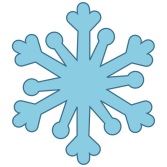 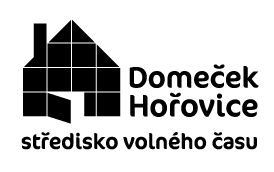 8. - 15. února 2020 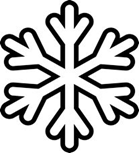 Pirátská výprava do hor 2020  jarní prázdniny pro děti a mládež v Jizerských horách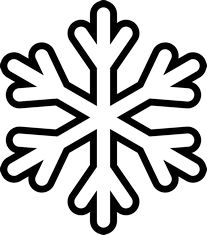 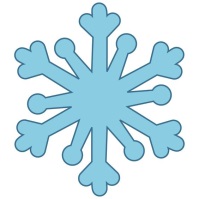 Program : Pirátské sportování (lyže, běžky, snowboard, boby, sněžnice...)Hry a zábava na horáchHledání pirátského pokladuKarneval na sněhu 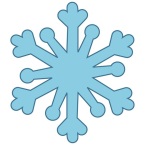 Cena : (ubytování, strava, pitný režim, dozor, pojištění, program, doprava)       do 15 let 4 850 Kč		od 15 let 5 100 Kč                      záloha 2 500 Kč do 30. 11. 2019!!!Více informací : 	Eva Knopovátel.: 725 482 037  nebo  eknopova@domecekhorovice.cz